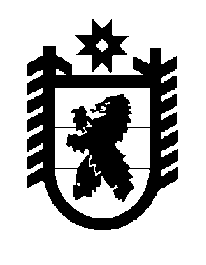 Российская Федерация Республика Карелия    ПРАВИТЕЛЬСТВО РЕСПУБЛИКИ КАРЕЛИЯПОСТАНОВЛЕНИЕот  11 июня 2019 года № 237-Пг. Петрозаводск О разграничении имущества, находящегося в муниципальной собственности Святозерского сельского поселенияВ соответствии с Законом Республики Карелия от 3 июля 2008 года 
№ 1212-ЗРК «О реализации части 111 статьи 154 Федерального закона 
от 22 августа 2004 года № 122-ФЗ «О внесении изменений в законодательные акты Российской Федерации и признании утратившими силу некоторых законодательных актов Российской Федерации в связи с принятием федеральных законов «О внесении изменений и дополнений в Федеральный закон «Об общих принципах организации законодательных (представительных) и исполнительных органов государственной власти субъектов Российской Федерации» и «Об общих принципах организации местного самоуправления в Российской Федерации» Правительство Республики Карелия п о с т а н о в л я е т:1. Утвердить перечень имущества, находящегося в муниципальной собственности Святозерского сельского поселения, передаваемого в муниципальную собственность Пряжинского национального муниципального района, согласно приложению.2. Право собственности на передаваемое имущество возникает у Пряжинского национального муниципального района со дня вступления в силу настоящего постановления.            Глава Республики Карелия 					                  А.О. ПарфенчиковПриложениек постановлению Правительства Республики Карелияот 11 июня 2019 года № 237-ППереченьимущества, находящегося в муниципальной собственности 
Святозерского сельского поселения, передаваемого 
в муниципальную собственность 
Пряжинского национального муниципального района_____________№ п/пНаименование имуществаАдрес местонахождения имуществаИндивидуализирующие характеристики имущества12341.Квартира  № 1пос. Верхние Важины, ул. Мира, д. 13площадь квартиры 31,0 кв. м; общая площадь дома 82,0 кв. м; балансовая стоимость квартиры 1708 руб. (в ценах 1969 г.)2.Квартира  № 1пос. Верхние Важины, ул. Мира, д. 17площадь квартиры 20,9 кв. м; общая площадь дома 82,0 кв. м; балансовая стоимость квартиры 1175 руб. (в ценах 1969 г.)3.Квартира  № 3пос. Верхние Важины, ул. Мира, д. 17площадь квартиры 30,7 кв. м; общая площадь дома 82,0 кв. м; балансовая стоимость квартиры 1725 руб. (в ценах 1969 г.)4.Квартира  № 1пос. Верхние Важины, ул. Мира, д. 29площадь квартиры 21,0 кв. м; общая площадь дома 83,4 кв. м; балансовая стоимость квартиры 1172 руб. (в ценах 1969 г.)5.Квартира  № 2пос. Верхние Важины, ул. Мира, д. 29площадь квартиры 32,7 кв. м; общая площадь дома 83,4 кв. м; балансовая стоимость квартиры 1825 руб. (в ценах 1969 г.)6.Квартира  № 1пос. Верхние Важины, ул. Мира, д. 30площадь квартиры 41,4 кв. м; общая площадь дома 82,6 кв. м; балансовая стоимость квартиры 2650 руб. (в ценах 1969 г.)7.Квартира  № 2пос. Верхние Важины, ул. Мира, д.  30площадь квартиры 20,4 кв. м; общая площадь дома 82,6 кв. м; балансовая стоимость квартиры 1306 руб. (в ценах 1969 г.)12348.Квартира  № 2пос. Верхние Важины, ул. Мира, д. 7площадь квартиры 29,4 кв. м; общая площадь дома 59,9 кв. м; балансовая стоимость квартиры 3102  руб. (в ценах 1969 г.)9.Квартира  № 3пос. Верхние Важины, ул. Мира, д. 36аплощадь квартиры 39,1 кв. м; общая площадь дома 156,0 кв. м; балансовая стоимость квартиры 2319  руб. (в ценах 1969 г.)10.Квартира  № 4пос. Верхние Важины, пер. Спортивный, д. 6площадь квартиры 36,1 кв. м; общая площадь дома 158,9 кв. м; балансовая стоимость квартиры 6996 руб. 11.Квартира  № 2пос. Верхние Важины, ул. Тукшинская, д. 10площадь квартиры 29,0 кв. м; общая площадь дома 58,0 кв. м; балансовая стоимость квартиры 3060 руб.  (в ценах 1969 г.)12.Квартира  № 1пос. Верхние Важины, ул. Ленина, д. 17площадь квартиры 31,6 кв. м; общая площадь дома 80,9 кв. м; кадастровая стоимость квартиры 263 922,57 руб.13.Квартира  № 2пос. Верхние Важины, ул. Мира, д. 20площадь квартиры 31,2 кв. м; общая площадь дома 82,0 кв. м; балансовая стоимость квартиры 2393 руб.  (в ценах 1969 г.)14.Квартира  № 1пос. Верхние Важины, ул. Мира, д. 5площадь квартиры 19,7 кв. м; общая площадь дома 82,7 кв. м; балансовая стоимость квартиры 1077 руб.  (в ценах 1969 г.)15.Квартира  № 3пос. Верхние Важины, ул. Мира, д. 5площадь квартиры 42,8 кв. м; общая площадь дома 82,7 кв. м; балансовая стоимость квартиры 2339 руб.  (в ценах 1969 г.)16.Квартира  № 1пос. Верхние Важины, ул. Первомайская, д. 5площадь квартиры 40,5 кв. м; общая площадь дома 81,0 кв. м; балансовая стоимость квартиры 3293 руб.  (в ценах 1969 г.)17.Квартира  № 1пос. Верхние Важины, ул. Тукшинская, д. 7площадь квартиры 29,5 кв. м; общая площадь дома 82,1 кв. м; балансовая стоимость квартиры 2337 руб.  (в ценах 1969 г.)123418.Квартира  № 3пос. Верхние Важины, ул. Тукшинская, д. 7площадь квартиры 20,3 кв. м; общая площадь дома 82,1 кв. м; балансовая стоимость квартиры 1608 руб.  (в ценах 1969 г.)19.Земельный участокпос. Верхние Важины, ул. Мира, д. 13общая площадь 935 кв. м, кадастровый номер 10:21:0120402:27, кадастровая стоимость 143 426,24 руб., доля в праве 1/320.Земельный участок пос. Верхние Важины, ул. Первомайская, д. 5общая площадь 200 кв. м,кадастровый номер 10:21:0120407:15, кадастровая стоимость 30 679,41 руб., доля в праве 1/221.Земельный участок пос. Верхние Важины, ул. Ленина, д. 17общая площадь 220 кв. м, кадастровый номер 10:21:0120403:15, кадастровая стоимость 33 747,35 руб., доля в праве 1/322.Земельный участок пос. Верхние Важины, ул. Мира, д. 17общая площадь 200 кв. м, кадастровый номер 10:21:0120402:12, кадастровая стоимость 30 679,41 руб., доля в праве 1/323.Земельный участок пос. Верхние Важины, ул. Мира, д. 20общая площадь 200 кв. м, кадастровый номер 10:21:0120403:13, кадастровая стоимость 44 386 руб., доля в праве 1/324.Земельный участок пос. Верхние Важины, ул. Тукшинская, д. 7общая площадь 250 кв. м, кадастровый номер 10:21:0120405:11, кадастровая стоимость 160 567,5 руб., доля в праве 2/3